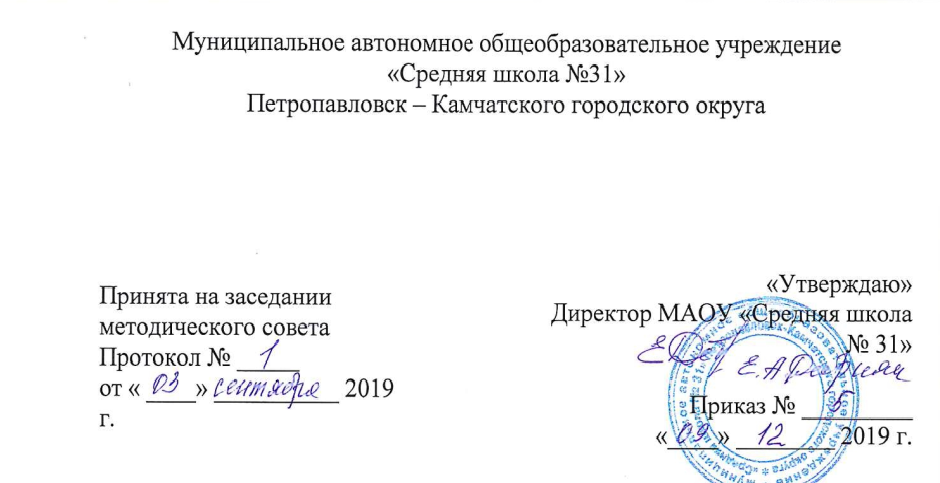 Дополнительная общеобразовательная программа художественного направлениявокальная студия«Поющий бриз»Возраст обучающихся: 8-12 летСрок реализации: 3 годаСоставитель:Педагог-организаторЛозинская Марина Валентиновна2019 годОглавлениеИнформационная карта образовательной организации (паспорт)………..Пояснительная записка……………………………………………………….Учебный план………………….……………………………………………....Содержание  программы ……………………………………………………...Организационно-педагогические условия реализации программы………Формы аттестации/контроля и оценочные материалыСписок литературы…………………………………………………………....Методические материалы……………………………………………………..Календарный учебный график…………………………………………………Пояснительная запискаПрограмма  вокального объединения  «Поющий бриз» имеет художественно-эстетическую направленность.  Основополагающими при составлении программы являются следующие документы:Федеральный закон от 29.12.2012 №273-ФЗ «Об образовании в Российской Федерации» - статья 2 пункты 9, 10, 14;  статья 10, пункт 7; статья 12 пункты 1, 2, 4; статья 23 пункты 3, 4; статья 28 пункт 2; статья 48 пункт 1; 75 пункты 1-5; 76Концепция развития дополнительного образования детей (утверждена распоряжением Правительства Российской Федерации от 04.09.2014 №1726-р)СанПин 2.4.4.3.3172-14 «Санитарно-эпидемиологические требования к устройству, содержанию и организации режима работы образовательных организаций дополнительного образования детей» (утверждены постановлением Главного санитарного врача Российской Федерации от 04.07.2014 №41) «Методические рекомендации по проектированию дополнительных общеразвивающих программ (включая разноуровневые программы)» (направлены письмом Департамента государственной политики в сфере воспитания детей и молодёжи Министерства образования и науки Российской Федерации от 18.11.2015 № 09-3242).Актуальность программыВоспитание детей на вокальных традициях является одним из важнейших средств нравственного и эстетического воспитания подрастающего поколения.Сольное исполнение открывает значительные перспективы для музыкально-эстетического самовыражения обучающихся. Однако все это может быть достигнуто, если имеет место педагогически грамотное обучение.Пение является весьма действенным методом эстетического воспитания. В процессе изучения курса вокала дети осваивают основы вокального исполнительства, развивают художественный вкус, расширяют кругозор, познают основы актерского мастерства. Самый короткий путь эмоционального раскрепощения ребенка, снятия зажатости, обучения чувствованию и художественному воображению - это путь через игру, фантазирование, сочинительство. Все это дает театрализованная деятельность, основанная на действии, совершаемом самим ребенком, наиболее близко, действенно и непосредственно связывает художественное творчество с личными переживаниями.За время обучения по данной образовательной программе дети, разучивая и исполняя, знакомятся с интереснейшими произведениями, написанными для детского голоса отечественными и зарубежными композиторами, с лучшими образцами музыкального творчества народов мира. Кроме того, приобретают опыт сценического выступления.Особенности программыОриентация на сформированную мотивацию детей заниматься вокалом. Принцип построения учебного процесса предусматривает проведение конкурсного отбора и работу с детьми, обладающими высокими музыкальными и вокальными способностями. Программа включает в себя 3 уровня обучения: подготовительный, начальный, углубленный.. Программа учитывает индивидуальные возможности детей и позволяет прокладывать индивидуальную трассу ее прохождения. Преобладающими методами обучения являются индивидуальный подход к каждому ребенку, позволяющий сохранить и развить его собственные голосовые особенности (тембр, манера звукоизвлечения, подачи музыкального материала) Программа помогает ребенку научиться управлять собой, добиться выразительной пластики жестов и интонации. Углубленный подход к навыкам сценического движения, сценической речи и артикуляции. Программа ориентирована так же и на детей, имеющих сниженный уровень своих исполнительских возможностей, но способных освоить хоровую деятельность.Для достижения этого:· применяются информативно-коммуникативные и педагогические технологии;· используется игровой метод обучения;· образовательный процесс направлен на формирование музыкально-исполнительской культуры детей, которая является частью художественной культуры личности, представляет собой совокупность эмоциональной и деятельной сфер;· в программе интегрируются предметы художественно-эстетического цикла на уровне межпредметных связей, позволяющих формировать в единстве содержательные, операционные и мотивационные компоненты учебной деятельности. В основу обучения положен синтез трех начал: - игровой метод обучения  - эмоционально- насыщенное общение - предметно-творческая деятельность (создание художественного образа).В последнее время во всем мире наметилась тенденция к ухудшению здоровья детского населения. Можно утверждать, что кроме развивающих и обучающих задач, пение решает еще немаловажную задачу - оздоровительно-коррекционную. Пение благотворно влияет на развитие голоса и помогает строить плавную и непрерывную речь. Ансамблевое пение представляет собой действенное средство снятия напряжения и гармонизацию личности. Для детей с речевой патологией пение является одним из факторов улучшения речи. Для детей всех возрастов уроки вокала должны быть источником раскрепощения, оптимистического настроения, уверенности в своих силах, соматической стабилизацией и гармонизацией личности. В этом случае пение становится для ребенка эстетической ценностью, которая будет обогащать всю его дальнейшую жизнь. Образовательная программа имеет художественно-эстетическую направленность. Срок реализации 3 годаЦель программы – создание условий для развития и реализации творческого потенциала обучающихся в области музыкальной культуры и вокального пения. Оказание помощи в профессиональной ориентации и адаптации его в современных условиях жизни.  Задачи:Основные задачи:- Формирование у детей вокальных навыков (правильное и естественное звукоизвлечение, певческое дыхание, верная артикуляция, четкая дикция, мягкая атака звука, чистая интонация и т.д.) - Формирование навыка адекватного и выразительного исполнения классической, народной, современной отечественной эстрадной и джазовой вокальной музыки. - Обучение детей приемам сценического движения, актерского мастерства. Приобщение к концертной деятельности (участие в конкурсах и фестивалях детского творчества). - Приобретение и расширение знаний (основы музыкальной и вокальной грамотности, основы физиологии голосового аппарата, знакомство детей с образцами мировой вокальной музыки). - Приобретение и расширение знаний (основы законов сцены, основы физиологии речевого, опорно-двигательного и дыхательного аппарата) - Обучение детей приемам самостоятельной и коллективной работы. - Организация творческой деятельности, самообразования. - Развитие пластической выразительности. - Развитие чувства ритма и координации движений.- Создание базы для творческого мышления детей.- Развитие их активности и самостоятельности обучения. - Формирование общей культуры личности ребенка, способной адаптироваться в современном обществе.  - Построение учебного процесса, способствующего не только сохранению, но и укреплению, а так, же совершенствованию здоровья детей. - Укрепление голосового аппарата, увеличение объема дыхания. - Развитие и совершенствование тонкой артикуляционной моторики и четких кинестетических движений. - Создание комфортного психологического климата, благоприятной ситуации успеха.Задачи, решаемые в процессе обучения:1.	В обучении: овладение языком музыкального искусства на основемузыкально — теоретических знаний и навыков; постижение сущностимузыкальной интонации через различные формы вокального (сольного, ансамблевого, хорового) музыцирования.Сформировать: умение аналитически сравнивать художественные различные интерпретации какого-либо явления окружающего мира, человека, а также способы исполнительской трактовки музыкального произведения; навыки сочинения элементарных интонаций, мелодий, воплощающих определенное образное настроение, состояние; навыки художественно осмысленного сольного, ансамблевого, хорового исполнения мелодии, слышания интонационной драматургии музыкального произведения.В воспитании: раскрытие преобразующей силы музыки и ее влияние на нравственные и эстетические идеалы; воспитание эмоциональной культуры, способности откликаться на прекрасное, доброе, формирование жизненной позиции; воспитание уважения к творчеству других людей и собственной творческой деятельности.В развитии:гармоничное развитие средствами музыки творческого потенциала каждого воспитанника, его эвристического мышления, познавательной деятельности; развитие музыкальных способностей, потребностик творческому самовыражению через исполнение музыкального произведенияАдресат программы – Программа предназначена для детей младшего среднего и старшегошкольного возраста,Объем программы – 3 года. – 3 раза по 2 часа в неделю, 210 учебных часов в год.Ожидаемые результатыВ ходе реализации данной программы у учащихся формируются личностные, предметные и метапредметные универсальные учебные действия.1. Личностные результаты:- наличие эмоционально-ценностного отношения к искусству;-реализация творческого потенциала в процессе коллективного (индивидуального) музицирования;-позитивная самооценка своих музыкально-творческих возможностей.-коммуникативное развитие.2. Предметные результаты:-устойчивый интерес к музыке и различным видам (или какому-либо одному виду) музыкально-творческой деятельности;-общее понятие о значении музыки в жизни человека, знание основных закономерностей музыкального искусства, общее представление о музыкальной картине мира;-элементарные умения и навыки в различных видах учебно- творческой деятельности.3. Метапредметные результаты:-развитое художественное восприятие, умение оценивать произведения разных видов искусств;-ориентация в культурном многообразии окружающей действительности, участие в музыкальной жизни класса, школы, города и др.;-продуктивное сотрудничество (общение, взаимодействие) со сверстниками при решении различных музыкально-творческих задач;-наблюдение за разнообразными явлениями жизни и искусства в учебной внеурочной деятельности.4.Коммуникативные:- адекватно оценивать собственное поведение в процессе слушания музыки и исполнения песни.- допускать возможность существования у людей различных точек зрения, в том числе не совпадающих с его собственной;Методы и формы.В качестве главных методов программы избраны методы: стилевого подхода, творчества, системного подхода, импровизации и сценического движения.СТИЛЕВОЙ ПОДХОД: широко применяется в программе, нацелен на постепенное формирование у учеников осознанного стилевого восприятия вокального произведения. Понимание стиля, методов исполнения, вокальных характеристик произведений.ТВОРЧЕСКИЙ МЕТОД: используется в данной программе как важнейший художественно- педагогический метод, определяющий качественно- результативный показатель ее практического воплощения.Творчество понимается как нечто сугубо своеобразное, уникально присущее каждому ребенку и поэтому всегда новое. Это новое проявляет себя во всех формах художественной деятельности вокалистов, в первую очередь в сольном пении, ансамблевой импровизации, музыкально- сценической театрализации.В связи с этим в творчестве и деятельности преподавателя и члена учеников  проявляется неповторимость и оригинальность, индивидуальность, инициативность, индивидуальные склонности, особенности мышления и фантазии.СИСТЕМНЫЙ ПОДХОД: направлен на достижение целостности и единства всех составляющих компонентов программы – ее тематика, вокальный материал, виды концертной деятельности. Кроме того, системный подход позволяет координировать соотношение частей целого (в данном случае соотношение содержания каждого года обучения с содержанием всей структуры вокальной программы). Использование системного подхода допускает взаимодействие одной системы с другими.МЕТОД ИМПРОВИЗАЦИИ И СЦЕНИЧЕСКОГО ДВИЖЕНИЯ: это один из основных производных программы. Требования времени – умение держаться и двигаться на сцене, умелое исполнение вокального произведения, раскрепощенность перед зрителями и слушателями. Все это дает нам предпосылки для умелого нахождения на сцене, сценической импровизации, движения под музыку и ритмическое соответствие исполняемому репертуару. Использование данного метода позволяет поднять исполнительское мастерство на новый профессиональный уровень, ведь приходится следить не только за голосом, но и телом. В начале обучения создаются три группы младшего возраста (2-4 классы). В дальнейшем они переходят в среднюю, а затем в старшую группу. Добор в младшую группу производится ежегодно. Каждая группа таким образом обучение в три этапаГруппы комплектуются по возрастному принципу:Младшая группа - 6-9 лет (1-4 классы);Средняя группа - 10-13 лет (5-8 классы);Старшая группа - 13-17 лет(8-11 классы).Кроме того, возможно создание вспомогательной группы, состоящей издетей  разного возраста,  которых в течение года - трех подготавливают к участию в концертном составе ансамбля. Такие группы полезны, поскольку позволяют обеспечивать плавное, естественное певческое развитие. Формы подведения итогов реализации программы - Проведение итогового контроля (Мониторинг):С целью определения уровня мастерства, участие в концертах и конкурсах.Для того чтобы обеспечить оптимальное певческое развитие каждого воспитанника необходимо знать результаты работы в индивидуальном проявлении. Эти знания позволяют успешнее определять содержательную сторону учебного процесса, решать воспитательные задачи. В связи с этим необходимо 1-2 раза в год индивидуально проводить прослушивание всех детей. А так же раз в два –три  месяца  проводим мониторинг планируемых результатовПример мониторинга достижений детьми планируемых результатов освоения Программы. Цель мониторинга: изучение динамики достижений детей по всем направлениям развития в соответствии с программой.Задачи :*обработка и анализ полученных данных,*принятие мер по усилению положительных и одновременно ослаблению отрицательных  факторов, влияющих на обучающий  процесс.*выстраивание педагогического процесса на основе полученных данных с учетом индивидуальных особенностей ребенкаВремя проведения мониторинга: сентябрь-октябрь, ноябрь-декабрь, февраль-март, апрель- май Методы сбора информации :*прослушивание*зачетный урок*Концертная деятельность.Пример сводной  таблицы промежуточных результатов мониторинга.Уровень овладения необходимыми навыками и умениями.                                                       Мониторинг Младшая группа 0 - не справляется с заданиемн (низкий) - справляется с помощью педагогас  (средний) - справляется с частичной помощью педагогав (высокий) - справляется самостоятельноПроверкой знаний, умений и навыков являются контрольные и зачетные занятия, а также публичные выступления. Сначала в виде показов в школе, затем в виде творческих отчетов и концертов. Концертные выступления активизируют воспитанников, повышают ответственность за исполнение выученных произведений, прививают навыки выразительного, вдохновенного исполнения песен на эстраде перед слушателями. Но концертные выступления следует ограничивать, особенно первые годы занятий.Очень важной задачей является работа с родителямивоспитанников. Привлечение родителей в качестве союзников и помощников оказывает большое влияние на весь ход работы коллектива. Учебный планВ году – 35 недель.
6 часов в неделю, в т.ч. индивидуально.
Всего за год – 210 часов. Содержание программыМладшая группа.I. Вокально-ансамблевая работа.Разностороннее воспитание и развитие музыкально-певческих способностей: музыкального слуха, певческого голоса, внимания, мышления, памяти, эмоциональности, творческих способностей, потребностей, интересов, вкусов, готовности к художественному труду. Обучение умению петь в ансамбле, строить, петь без сопровождения, понимать дирижерские жесты и следовать указаниям руководителя.Обучение умению соблюдать в процессе пения певческую установку; правильному звукообразованию (мягкой атаке); сохранению устойчивого положения гортани; спокойному вдоху без поднятия плеч, спокойно-активному, экономному выдоху. Формирование у всех детей основных свойств певческого голоса (звонкости, полетности, разборчивости, ровности по тембру, пения с вибрато), обучение умению петь активно, но не форсированно по силе звучания. Правильное формирование гласных и обучение четкому, быстрому произнесению согласных.Выработка унисона, обучение двухголосию при использовании для этого различных приемов. Обучение умению петь без сопровождения и с ним, слушать и контролировать себя при пении, слушать весь ансамбль, сливаясь с общим звучанием по звуковысотности, ритму, не выделяясь по силе, сохраняя индивидуальную красоту своего тембра, изживая недостатки в технике исполнения и в звучании голоса; одновременно со всем ансамблем усиливать или ослаблять звучность, выдерживать постоянный темп, а если нужно, вместе со всеми ускорять или замедлять его; правильно исполнять ритмический рисунок, одновременно с ансамблем произносить согласные, начинать и завершать произведение. Формирование потребности неуклонно выполнять все правила пения, перенося отработанное на упражнениях в исполнение произведений. Обучение умению анализировать и кратко характеризовать исполняемое произведение. Формирование умения читать ноты, упорно, настойчиво трудиться. На этой основе - обучение осмысленному, выразительному, художественному исполнительству.1. Постановка голоса.(17 ч)Ознакомление с основными певческими навыками, гигиеной и охраной голоса. Певческая установка (сидя, стоя). Положение корпуса, рук, ног, головы, шеи во время пения. Основы певческого дыхания. Овладение навыками нижнереберного дыхания. Соотношение вдоха и выдоха в зависимости от характера музыки, длины музыкальной фразы.Понятие атаки звука как начала пения (мобилизация всего артикуляционного аппарата). Овладение навыком мягкой атаки.Практическое изучение механизма певческого звукообразования.Слуховой контроль, воспитание сознательного отношения к пению и развитие вокального слуха.Практическая работа. Артикуляция и артикуляционный аппарат (рот, губы, зубы, язык, челюсти, верхнее и нижнее нёбо).Роль артикуляционного аппарата в вокализации и округление гласных. Выравнивание гласных при пении упражнений в сочетании с различными согласными, а также выравнивание и округление их в конкретных вокальных произведениях. Пение нефорсированным звуком.2.	Пение учебно-тренировочного материала.(36 ч.)Образное, доступное раскрытие каждого нового упражнения и его роли для музыкального певческого развития каждого ребенка.Рассказ о распеваниях и специальных упражнениях для развития дыхания, гибкости голоса, ровности звучания по тембру и т.д.Практические занятия. Показы: а) стабильной группы упражнений;б) периодически  обновляющейся группы, в которую включаются новыеупражнения в зависимости от учебных задач. Разучивание и впеваниеупражнений.3.	Пение импровизаций.(6 ч.)В доступной форме раскрывается сущность импровизации, вокальной импровизации в частности. Показываются и объясняются различные задания.Практические занятия. Показ для каждого задания возможных вариантов певческих мелодических импровизаций (ответ на вопрос:«Как тебя зовут?»; «музыкальный разговор»; игра во «фразы-загадки», в «мелодические прятки», ритмические вариации), сочинение подголосков к теме и др. Импровизации на короткие стихотворные тексты.4.	Пение произведений.(98ч.)Беседы о разучиваемых произведениях в яркой, лаконичной, доступной форме.Народная песня. Беседы о фольклоре — устном коллективной народном творчестве, оегомногожанровости. Специфические качества русской народной песни - переменный лад, смешанные размеры, подголосочность, многовариантность, многоголосие, импровизационность. Использовать народный материал для воспитания патриотизма.Современная песня. Сообщение о композиторе, об авторе слов. Раскрытие содержания музыки и текста, актуальности песни, особенности художественного образа, музыкально-выразительных и исполнительских средств, разбор замысла интерпретации исполнения песни.II.	Слушание музыки.(8ч.)Использование вокально-хоровых и инструментальных произведений для углубления восприятия музыки, расширения кругозора учащихся, более активного введения их в многообразный, богатый мир художественных и музыкальных образов.Рассказ об особенностях музыкально-выразительных средств. Формирование умения грамотно оценивать музыкальные произведения.Практические занятия. Периодические прослушивания музыкальных произведений. Формирование культуры восприятия, слушание музыки, в том числе в процессе работы над разучиваемым произведением.III. Основы музыкальной грамоты и сольфеджио. (7ч.)Элементы сольфеджио – как основа пения.Ноты – как точный и удобный способ записи высоты звуков. Изобретение нотоносца и нот  Гвидо Аретинским (995-1050 гг.). Название нот. Ключи. Клавиатура и   расположение на ней нот.Длительность нот: целая, половина, четвертная, восьмая, шестнадцатая.Музыкальный  ритм. Сильные и слабые доли.Тональность: мажорная и минорная.Музыкальный размер ; сложный размер .Паузы.Альтерация – повышение и понижение звуков: диез, бемоль, дубль-диез, дубль-бемоль, бека. Разные звуки.Интонирование. Фальшь  и пути ее устраненияДирижёрские жесты. Знакомство с дирижёрскими жестами и их значением:  внимание, дыхание, вступление, снятие, дирижирование схемы 2/4; ¾; 4/4.Практическая  работа:Выучить название нот и их последовательность от «до» и до «до» вверх и вниз.  Научиться писать скрипичный и  басовый ключи.  Выучить название октав на клавиатуреВыучить название и написание всех длительностей;IV.Основы сценического движения и ритмики.(22ч.)Понятие о характере музыки, динамических оттенках, темпе, строении музыкальных произведений (музыкальное вступление, различные части, заключение), понятие о длительностях, такте, различных музыкальных размерах. Разные виды синкоп. Особенности ритмов изучаемых элементов танцев.Практика. Упражнения на воспитание ритмичности Построение группы по кругу, шеренгой, «стайкой». Ходьба ровными четвертями, ходьба с хлопками (различные ритмические сочетания шагов и хлопков), ходьба различными длительностями с переключением скорости ходьбы четвертями на движение половинными и наоборот, движение половинными, бег восьмыми при одновременномотхлопывании четвертями. (На музыку реагировать непосредственно, при выполнении ритмических упражнений или после прослушивания музыки, как бы отвечая на реплику партнера, в роли которого выступает музыка).V.Основы работы с аппаратурой, владения микрофоном (16ч.)Беседа о технике безопасности  при работе с аппаратурой и микрофоном.Правила последовательного  включения и выключения голосовой аппаратуры. Правила пользования микрофоном.1Проверяйть работу микрофона перед началом выступления. 2.Обязательно обратить внимание, как вы сами себя слышите и запомните выбранный уровень громкости своего голоса. 3.Определить, как близко нужно держать микрофон к губам. Обычно – не более 1 см.4.Когда  взяли в руки микрофон, обратить внимание, включен он или выключен. Перед выходом на сцену включить его. Но помнить, что говорить за кулисами уже ничего нельзя.5.Выйдя со сцены после выступления выключить микрофон.Только после этого обсуждать свое выступление и делиться эмоциями.6.Во время выступления с микрофоном в руке, помнить, куда поворачивается голова, туда и следует микрофон. ПрактикаПение в микрофон выученных песен.Средняя группаI. 1.	Вокально-ансамблевая работа.1. Постановка голоса(индивидуальная, ансамблевая работа).(16ч.)Повторение и закрепление навыков дыхания, звукообразования, артикуляции и дикции. Пение мягким, нефорсированным звуком.Выравнивание регистров. Укрепление среднего регистра диапазона. Выработка певческого вибрато. Работа над чистотой интонирования.Практика. Вокально-ансамблевая работа. Выработка единообразных приемов пения (одновременное дыхание и атака звука, правильная вокализация гласных, единая подтекстовка).Унисонное пение вокальной группы. Упражнения и попевки на выработку чистого унисона (выравнивание, подстраивание всех голосов по силе и высоте звука). Пение отдельных звуков и мелодических интервалов, пение гамм и гаммообразных упражнений с названием нот и на различные слоги ровными длительностями и в усложненной ритмической фигурации (триоли, пунктирный ритм).Элементы двух - и трехголосия.Пение гармонических интервалов (отдельные интервалы, небольшие последовательности, а также попевки, с использованием подголосков).Пение аккордов. «Выстраивание» отдельных аккордов и пение небольших цепочек в пределах Т - S - Д - Т.Знакомство с элементами джазового пения. Исполнение упражнений и отрывков мелодий с использованием вокального приема «скэт» (пение на различные слоги, придающие голосу инструментальное звучание).Выработка дыхания.Разучивание нескольких песен индивидуально и в составе вокальной группы.2. Пение учебно-тренировочного материала.(36ч.)Раскрытие учебной цели, назначение каждого нового упражнения (распевание, упражнения для развития различных сторон музыкального слуха, качества звука,  дыхания, диапазона, выразительности исполнения, интонационно-фонетические и др.).Практика. Показы упражнений. Их разучивание и впевание. Контроль за качеством их исполнения.3. Пение произведений.(99ч.)Беседы о разучиваемых произведениях. Раскрытие содержания, особенностей каждой исполняемой песни, анализ поэтического текста. Сообщение об авторах музыки и текста, биографии, их творческого портрета.Практика. Показ-исполнение или показ произведения в записи. Раскрытие сущности художественного образа. Разучивание с сопровождением и без него, отдельно по партиям и со всем ансамблем, по слуху и по нотам: взаимосвязанная работа над технической работой и художественным образом.II. Слушание музыки.(8ч.)Расширение кругозора обучающихся, формирование их слушательской культуры, развитие умения анализировать и правильно оценивать различные музыкальные явления в окружающей жизни.Практика. Небольшие вводные беседы к прослушиваемым произведениям. Организация собеседований по поводу разучиваемого произведения или какого-либо выдающегося события в музыкальной жизни, музыкальных вечеров, коллективных посещений концертов.III. Основы музыкальной грамоты и сольфеджио. (7ч.)Элементы сольфеджио – как основа пения.Знать ;название нот. Ключи. Клавиатура и   расположение на ней нот.Длительность нот: целая, половина, четвертная, восьмая, шестнадцатая.Музыкальный  ритм. Сильные и слабые доли.Тональность: мажорная и минорная. Музыкальный размер ; сложный размер .Паузы.Альтерация – повышение и понижение звуков: диез, бемоль, дубль-диез, дубль-бемоль, бека. Разные звуки.Интонирование. Фальшь  и пути ее устраненияДирижёрские жестыЗнать ;дирижёрские жесты и их значение:  внимание, дыхание, вступление, снятие, дирижирование схемы 2/4; ¾; 4/4.Практическая  работа:При освоении детьми дирижерских жестов разного характера позволить желающим принять участие в эпизоде занятия «замени педагога». В этом случае желающие проводят покуплетноедирижирование.IV.Сценическое оформление номеров.(22ч.)(основы сценического движения).Понятие о характере музыки, динамических оттенках, темпе, строении музыкальных произведений, понятие о длительностях, такте, различных музыкальных размерах. Разные виды синкоп. Особенности ритмов изучаемых элементов танцев.Особенности сценического воображения. Сценическое действие как действие в вымышленных условиях - в «предлагаемых обстоятельствах».Практика. Упражнения на воспитание ритмичности. Ходьба различными длительностями с переключением скорости ходьбы.Упражнения на внимание.Упражнения, показывающие необходимость подлинности и целенаправленности действий в «предлагаемых обстоятельствах» (оправданность действия:«Почему я это делаю?», «Зачем я это делаю?»).Знакомство с танцевальными ритмами, а также элементами движений современных танцев.V.Основы работы с аппаратурой, владения микрофоном (16ч.)Беседа о технике безопасности  при работе с аппаратурой и микрофоном.Правила последовательного  включения и выключения голосовой аппаратуры. Правила пользования микрофоном.1Проверять работу микрофона перед началом выступления. 2.Обязательно обратить внимание, как вы сами себя слышите и запомните выбранный уровень громкости своего голоса. 3.Определить, как близко нужно держать микрофон к губам. Обычно – не более 1 см.4.Когда  взяли в руки микрофон, обратить внимание, включен он или выключен. Перед выходом на сцену включить его. Но помнить, что говорить за кулисами уже ничего нельзя.5.Выйдя со сцены после выступления выключить микрофон.Только после этого обсуждать свое выступление и делиться эмоциями.6.Во время выступления с микрофоном в руке, помнить, куда поворачивается голова, туда и следует микрофон. ПрактикаПение в микрофон выученных песен.Старшая группа1.	Вокально-ансамблевая работа.1. Постановка голоса (индивидуальная, ансамблевая работа).(16ч.)Повторение и закрепление вокально-ансамблевых навыков (одновременное и цепное дыхание, единообразная манера округления и вокализации гласных, единая подтекстовка, фразировка, строй, ансамбль).Практика. Расширение певческого диапазона. Работа над качеством (тембром) звука. Чистое интонирование унисона.Пение двух - трехголосных упражнений и попевок.Пение цепочек аккордов закрытым ртом и на слоги. Работа над эпизодическим трехголосием.Понимание общих и частных задач в коллективном музыкальном исполнительстве,2.	Пение учебно-тренировочного материала.(36ч.)Раскрытие учебной цели, назначение каждого упражнения для различных сторон музыкального слуха, качества звука, дыхания, диапазона, выразительности исполнения. Распевания.Практика. Показы упражнений. Их разучивание и впевание. Контроль за качеством их исполнения (индивидуальные и групповые проверки учащихся), формирование самоконтроля.3.	Пение произведений.(97ч.)Беседы о разучиваемых произведениях, раскрытие его тематики, стилевых, жанровых, национальных и других особенностей. Анализ музыкального и поэтического текста.Практика. Показ - исполнение или показ произведения в записи. Раскрытие сущности художественного образа (музыкального и поэтического). Разучивание произведения с сопровождением и без него, раздельно по голосам и со всем ансамблем, по слуху и по нотам: взаимосвязанная работа над технической стороной и художественным образом.II. Слушание музыки.(8ч.)Использование вокального материала, осваиваемого воспитанниками на занятиях. Частичное привлечение нового музыкального материала (вокальной, хоровой и инструментальной музыки), осуществление связей с другими искусствами. Расширение кругозора воспитанников, формирование их слушательской культуры, развитие умения анализировать и правильно оценивать различные музыкальные явления в окружающей жизни.Практика. Небольшие вводные беседы к прослушиваемым произведениям. Организация собеседований по поводу разучиваемого произведения или какого-либо события в музыкальной жизни, музыкальных вечеров, коллективных посещений концертов.III. Основы музыкальной грамоты и сольфеджио. (5ч.)Длительности нот. Паузы.Расположение и запись нот в скрипичном и басовом ключах.Музыкальные размеры. Такт, тактовая черта. Затакт.Тон, полутон. Понятие о ладе. Мажор. Минор.Формы музыкальных произведений.Понятие о характере музыки, динамических оттенках, темпе, строении музыкального произведения. Разные виды синкоп. Интервалы.Трезвучие и его обращения. Главные трезвучия мажора и минора.Септаккорд и его обращения.Буквенно-цифровое и ступеневое  обозначение аккордов и их состав.Практика. Пение гамм в мажоре и миноре ровными длительностями и в усложненной ритмической фигурации (триоли, пунктирный ритм, другие сочетания).Сольфеджирование мелодий с тактированием. Построение аккордов устно и письменно.IV.Сценическое оформление номеров.(22ч.)(основы актерского мастерства)Особенности сценического воображения. Сценическое действие как действие в вымышленных условиях - в «предлагаемых обстоятельствах». Сценическая «неправда» как художественный вымысел. Целенаправленность, целесообразность, логика и последовательность, подлинность — важнейшие признаки сценического действия.Практика. Упражнения на внимание. Упражнения, показывающие необходимость подлинности и целенаправленности действий в «предлагаемой ситуации» (оправданность действия:«Почему я это делаю?, «Зачем я это делаю?»).Этюды - импровизации в «предлагаемых обстоятельствах» (действия в условиях вымысла, действия с воображаемыми предметами).Упражнения на развитие образных представлений, сочинение небольшого рассказа и участие в нем в качестве главного героя и исполнителя.Музыкальные этюды - импровизации на темы шуточных и игровых народных песен.Знакомство с танцевальными ритмами, а также элементами движений современных танцев.V.Основы работы с аппаратурой, владения микрофоном (16ч.)Беседа о технике безопасности  при работе с аппаратурой и микрофоном.Правила последовательного  включения и выключения голосовой аппаратуры. Правила пользования микрофоном.Уметь;1Проверять работу микрофона перед началом выступления. 2.Обязательно обратить внимание, как вы сами себя слышите и запомните выбранный уровень громкости своего голоса. 3.Определить, как близко нужно держать микрофон к губам. Обычно – не более 1 см.4.Когда  взяли в руки микрофон, обратить внимание, включен он или выключен. Перед выходом на сцену включить его. Но помнить, что говорить за кулисами уже ничего нельзя.5.Выйдя со сцены после выступления выключить микрофон.Только после этого обсуждать свое выступление и делиться эмоциями.6.Во время выступления с микрофоном в руке, помнить, куда поворачивается голова, туда и следует микрофон. ПрактикаПение в микрофон выученных песен. Быть грамотным и уверенным пользователем аппаратурой и микрофоном.Индивидуальная работа.Обучение в вокальном ансамбле предусматривает и индивидуальную постановку голоса. На индивидуальных занятиях можно объединять двух певцов. Тогда занятие для каждого увеличивается и появляется возможность делать небольшие перерывы. Объединение проводится и с целью разучивания малых вокальных форм - дуэтов, трио.На сольное пение отбираются дети с хорошими вокальными данными. Для них предлагается специальный репертуар, согласно тембровой окраске голоса и подготовки.I.	Вокальная работа.Весь раздел теоретически изучается на групповых занятиях. На индивидуальных занятиях материал закрепляется практически специальными упражнениями и приемами.II.	Работа над репертуаром.2.1.	Содержание и разучивание произведения. Мелодия и поэтический
текстЗнакомство с вокальным произведением начинается с мелодии и текста. Мелодия - основное выразительное средство музыки, в котором объединяются музыкальные элементы: высотные и ритмические соотношения звуков, тембр, динамика, артикуляция и др.Работа над текстом выполняется выразительным произношением слов, акцентами на сильную долю, правильным оформлением окончаний. Разучивание песни происходит постепенно, по фразам, по предложениям, с правильным распределением динамики, с оттенками, движением и кульминацией.2.2.	Строение музыкального произведенияУрок обобщения и повторения. Закрепляется на практической работе разучиваемого произведения.2.3.	Динамический рисунок в вокальном произведении.Теория:Динамический    рисунок    звука   служит    важным    средством выразительности, они связаны с музыкальной формой, фразировкой, стилем произведения. Самыми известными динамическими оттенками являются: f - громко, р-тихо, ff - очень громко, рр — очень тихо; акценты -ударение, выделение, подчеркивание звука или аккорда и т.д.Практика:Подбираются произведения для изучения данных тем, прорабатываются все задачи и цели.III. Художественное и музыкальное оформление вокальных произведений.3.1.	Работа с фонограммой.Фонограмма - «живой» аккомпанемент музыкального сопровождения. Она представляет собой оркестровую или насыщенную современными эффектами музыку'. Работая с фонограммой, солист должен хорошо чувствовать ритм произведения, уметь четко и вовремя вступать, правильно вести мелодию песни.3.2.	Работа с микрофоном.При работе с микрофоном следует выполнять несколько правил:Правильно интонировать;Петь точно в микрофон, держа его в нужном направлении;Следить за шнуром.3.3.	Хореографическое оформление вокального произведения.Хореографическое оформление украшает, придает зрительный эффект, интерес исполняемому вокальному произведению. Работа над хореографическим оформлением требует дополнительных усилий, но, в конечном итоге, вокальное произведение приобретает логически завершенный вид в совокупности музыки и движения.Репетиции концертов, подготовка к конкурсам позволяет практически закрепить все навыки, которые необходимы юному певцу.На начальном этапе обучения пению на индивидуальные часы также приглашаются дети, отстающие в вокальном развитии, и требующие к себе специального внимания. С такими детьми вокальная работа строится по-другому.Пение - сложный процесс звукообразования, в котором очень важна координация слуха и голоса. При правильном обучении дети должны точно воспроизводить мелодию. Примером всегда служит выразительное, правильное пение педагога, за которым поет ребенок, как бы «подравниваясь» к вокальной интонации. Так постепенно вырабатывается устойчивость слухового внимания и впоследствии развивается ладо -высотный слух.1. Вокальная работа,1.1.	Высота звука, длительность звучания.Закрепление понятия высотного расположения звука, определение движения мелодии вверх-вниз, сравнение звуков различной высоты и длительности в попевках и вокальных упражнениях.1.2.	Дыхание и дикция.Теория.Важнейшим фактором голосообразования является дыхание. Вдох должен быть быстрым, коротким и бесшумным, а выдох - медленным.При пении рот округлен, при смене гласных не дергать губами. При правильном исполнении образуется звуковой купол (звук как бы расправляется, заполняя весь рот).Развитие дикции - это работа не только над четким произношением гласных и согласных в слогах, но и умение выделить главное в тексте. При работе над дикцией используются все правила вокальной орфоэпии.Практика.Упражнения на дыхание и дикцию. Следить за тем, чтобы дети не делали вдох в середине слова или музыкальной фразы.1.3.Движение мелодии.Теория.Мелодия представляет собой извилистую, порой волнообразную линию. Подъем и спад мелодии образуют мелодическую волну. В каждой мелодической волне имеется звук наиболее напряженный, чаще всего самый высокий, который называется кульминацией. Мелодия бывает плавной, ровной, медленной, быстрой, скачкообразной, отрывистой.Практика.Разбор мелодических рисунков на песенном репертуаре.1.4.	Звуковедение.Работая над звуковедением, необходимо следить за тем, чтобы ребенок пел естественно - легко, звонко и напевно, т.е. тянуть звук. Напевность достигается за счет протяжного пения гласных звуков: а, о, у, э, и. Вырабатывать навыки легкого, подвижного пения, точного, твердого звука. Учить правильному формированию гласных и согласных звуков. В работе над звуковедением, важно укреплять и развивать певческий диапазон с помощью небольшихпопевок.Требования к воспитанникам.Первый год обучения.Вокальные навыки.Умение петь мягко, легко, звонко, сглаживать регистры.Уметь исполнить выразительно, артистично, интонационно чисто несложную в мелодическом отношении песню без сопровождения - соло.Уметь брать дыхание в характере произведения. Правильно формировать гласные, мягко, напевно, не выталкивая произносить согласные звуки. Ансамблевые навыки.Петь чисто, в унисон несложные в мелодическом отношении песни, чувствовать ритмическую пульсацию. Исполнять несложные распевы. Уметь петь некоторые виды двухголосия в упражнениях и песнях.Второй год обучения.Вокальные навыки.Соблюдать при пении певческую установку. Петь чистым, естественным звуком, сохраняя индивидуальность здорового певческого звучания, правильно формировать гласные и произносить согласные. Уметь петь на одном дыхании более длинные фразы, стараться «тянуть звук». Слышать свои недостатки и стремиться избавиться от них. Уметь звуковысотно чисто и ритмически четко самостоятельно спеть несложную песню.Ансамблевые навыки.Петь чисто и слаженно в унисон несложные двухголосные каноны. В упражнениях слышать трехголосные аккорды. Без сопровождения уверенно петь нетрудные, протяжные одноголосные песни.  Понимать и следовать дирижерским жестам. Знать средства музыкальной выразительности.Третий год обучения.Вокальные навыки.Соблюдать при пении певческую установку. Петь естественно, легко, нежно - звонко, мягко, стремясь сохранять индивидуальность тембра. Правильно формировать гласные и четко, точно произносить согласные, не утрируя их произношение.Уметь петь на одном дыхании более длинные фразы и петь на «цепном» дыхании. Уметь брать быстрый вдох в подвижных песнях, учиться петь нон легато и стаккато.Уметь самостоятельно спеть выразительно - осмысленно несложную, напевную песню, импровизировать, выполняя несложные задания. Ансамблевые навыки.Уметь петь чисто и слаженно одноголосие, подголосочное двухголосие с сопровождением и без него. Знать исполнительско - певческие средства выразительности. Уметь при содействии руководителя делать исполнительский анализ.Раздел 2. Комплекс организационно-педагогических условийМатериально-техническая база должна соответствовать современным требованиям.Помещение для занятий должно быть достаточно просторным и звукоизолированным, с хорошей акустикой, и вентиляцией.В классе должна быть доска , желательно с снотными линейками, магнитофон, шкафы для учебных пособий.Для усиления голоса желательно иметь специальную электроусилительнуюаппаратуру с широкополосными микрофонами на стойке. Воспитанников следует научить пользоваться усилительной аппаратурой и соблюдать технику безопасности.Четкая структура занятий имеет особое значение. Главным условием продуктивной работы является качество музыкального материала и методы работы над ним. Хорошо продуманная последовательность видов работы, чередование легкого и трудного, напряжения и разрядки делают занятия ансамбля продуктивными и действенными.Групповые занятия проводятся 3 раза в неделю по 2 академических часа. Перерывы между занятиями от 5 до 10 минут.Литература:Алиев Ю.Б. Настольная книга, школьного учителя-музыканта. - М.: Гуманитарный издательский центр «Владос», 2000.Апраксина О.А. Методика музыкального воспитания в школе. - М., 1983.Добровольская Н.Н., Орлова Н.Д. Что надо знать о детском голосе. - М., 1972.Емельянов ВВ. Развитие голоса. Координация и тренаж. - Санкт -Петербург, ] 997.Михайлова М.А. Развитие музыкальных способностей детей. - Ярославль, 1997.Спутник учителя музыки./ Сост. Т.В. Челышева. - М., 1981.Работа с детским хором. / Под ред. В.Г. Соколова.    М., 1981.Струве Г.А. Ступеньки музыкальной грамотности. Хоровое сольфеджио. -СПб.: Изд-во «Лань». 1997.Струве Г.А. Хоровое сольфеджио. - М., Советский композитор, 1988.Сафарова Н.Э. Игры для организации пианистических движений. -Екатеринбург, 1994.Программа «Хор». / Под ред. Овчинниковой Т.Н. - М., Просвещение, 1986. / Сб. Программы для внешкольных учреждений.Программа «Вокально - инструментальный ансамбль» ВИА. / Под ред. С.С. Кутелева. - М., Просвещение. 1986. / Сб. Программы для внешкольных учреждений.Программа «Сольное пение». / Под ред. В.И. Лейбсона. - М., Просвещение, 1975. / Сб. Программы для внешкольных учреждений и общеобразовательных школ.Юдина Е.И. Азбука музыкально- творческого саморазвития. - М., 1994.Литература для детей:Барабошкина Л., Боголюбова Н. Музыкальная грамота для детей, кн. 1. Изд. 6-е. Ленинград: Музыка, 1972.Гульянц Е.И. Детям о музыке. М.: Аквариум, 1996.Дейнс Э. Первая энциклопедия музыки. М.: Махаон, 1999.Журавленко Н.И. Уроки пения 1-3   классы. Минск: Полиграфмаркет, 1998.Королева Е.А. Музыка в сказках, стихах и картинках: Книга для учащихся и учителей. М.: Просвещение, 1994.Петрушин   В.И.   Слушай.   Пой.   Играй.   Пособие   для   музыкального самообразования. М.: «Владос», 2000.Рыцарева М.Г. Музыка и я: Популярная энциклопедия для детей. М.: Музыка, 1994.Шакирова И. Музыка в сказке. М.: Лист, 2000.Финкельштейн Э. Музыка от А до Я. Ленинград: Советский композитор, 1991.10.	Юдина Е.И. Мой первый учебник по музыке и творчеству.Методические материалы – Слайды с программой по сольфеджиоГолосовая аппаратура (усилитель, микрофоны, колонки)Видеофильмы выступлений выдающихся отечественных и зарубежных певцов известных хоровых  и вокальных детских коллективов.материалы тестирования;( мониторинг)Программа для записи фонограмм, изменения тональностей, записи детских голосовКалендарный учебный график№ п/пПоказатели (знания, умения, навыки)Оценка/бОценка/бОценка/бОценка/б№ п/пПоказатели (знания, умения, навыки)0нсв1.Качественное исполнение знакомых песен. 10% 60% 30%2.Наличие певческого слуха, вокально-слуховой координации, чистота интонации 30% 70%3. Знание мажорного и минорного лада 20% 50% 30%4.Воспроизведение ритмического рисунка мелодий10% 50% 40%5.Навыки выразительной дикции 10% 90%6.Навыки поведения на сцене, умение красиво двигаться, пользоваться микрофоном.10%50%40%7.Чистое исполнение хорошо знакомой песни без сопровождения 10%50%40%8.Навык певческого дыхания5%10%80%№ п/пНазвание раздела, темаКоличество часовКоличество часовКоличество часовФормы организации занятийФормы аттестации (контроля)№ п/пНазвание раздела, темаВсегоТеорияПрактикаФормы организации занятийФормы аттестации (контроля)I.Вокально-ансамблевая работа:15713144Групповая/индивидуальная Мониторинг, выступления.1.Постановка голоса17314Групповая/индивидуальная работаМониторинг2.Пение учебно-тренировочного материала36234Групповая/индивидуальная работаМониторинг3.Пение импровизаций624Групповая/индивидуальная работаМониторинг4.Пение произведений98692Групповая/индивидуальная работаМониторинг, выступления.4.народная песня15114Групповая/индивидуальная работаМониторинг, выступления.4.современная песня83578Групповая/индивидуальная работаМониторинг, выступления.II.Слушание музыки826Групповая/ беседаМониторинг, выступления.III.Основы музыкальной грамоты и сольфеджио734Групповая/индивидуальная работа, МониторингIV.Основы сценического движения и ритмики22220ГрупповаяМониторинг, выступления.V.Основы работы с аппаратурой, владения микрофоном16214Групповая/индивидуальная работаМониторинг, выступления.ИТОГО21022188№ п/п№ п/пМесяцЧислоФорма занятияФорма занятияКол-во часовТема занятияМесто проведенияФорма контроля1октябрьоктябрь2Вокально-ансамблевая работа. Компьютер. Вокально-ансамблевая работа. Компьютер. 2Цель и задачи объединения. Режим работы. План занятий. Знакомство и разучивание простейших распевок.(тренировочный материал)Кабинет №35Текущий25Вокально-ансамблевая работа. Компьютер.Вокально-ансамблевая работа. Компьютер.2Техника безопасности. Знакомство с голосовым аппаратом. Тренировочный материалКабинет №35Текущий37Вокально-ансамблевая работа, индивидуальная работаВокально-ансамблевая работа, индивидуальная работа2Постановка голоса.  Дыхательные упражнения, Тренировочный материалКабинет №35Текущий49Вокально-ансамблевая работа, индивидуальная работа. Беседа, КомпьютерВокально-ансамблевая работа, индивидуальная работа. Беседа, Компьютер2Основы сценического движения и ритмики. Дыхательные упражнения, Тренировочный материалКабинет №35Текущий512Беседа, компьютер.Наглядные пособияБеседа, компьютер.Наглядные пособия2Основы музыкальной грамоты и сольфеджиоЗнакомство с нотами, нотный стан. Тренировочный материалКабинет №35Текущий614Беседа, компьютер.Наглядные пособияБеседа, компьютер.Наглядные пособия2Основы музыкальной грамоты и сольфеджиоДлительности нот Тренировочный материалКабинет №35Текущий716Беседа, компьютер.Наглядные пособияБеседа, компьютер.Наглядные пособия2Основы музыкальной грамоты и сольфеджиоПриемы дирижированияКабинет №35Текущий819Беседа, компьютер.Наглядные пособияБеседа, компьютер.Наглядные пособия2Основы музыкальной грамоты и сольфеджиоПриемы дирижирования, Тренировочный материалКабинет №35Текущий921Беседа, компьютер.Наглядные пособияБеседа, компьютер.Наглядные пособия2Пение произведенийнародная песнясовременная песня. РазличияКабинет №35Текущий1023Беседа, компьютер.Наглядные пособияБеседа, компьютер.Наглядные пособия2Народная песняразучивание песни «Ах вы сени мои сени»Кабинет №35Текущий1126Беседа, компьютер.Наглядные пособиятворческая работаБеседа, компьютер.Наглядные пособиятворческая работа2Сценические движения к песне «Ах вы сени мои сени» Подведение итогов.Кабинет №35Текущий,мониторинг1228Вокально-ансамблевая работа. Компьютер.Вокально-ансамблевая работа. Компьютер.2Подготовка материала дляРаботы с хором. Подбор песен – распевок. Тренировочный материалКабинет №35Текущий,мониторинг1330Вокально-ансамблевая работа. КомпьютерВокально-ансамблевая работа. Компьютер2Подготовка материала дляРаботы с вокальной группой.Подбор песен – распевок. Тренировочный материалКабинет №35Текущий14ноябрьноябрь4Вокально-ансамблевая работа. КомпьютерВокально-ансамблевая работа. Компьютер2Подготовка материала дляРаботы с солистами.Подбор песен – распевок. Тренировочный материалКабинет №35Текущий156Вокально-ансамблевая работа. КомпьютерВокально-ансамблевая работа. Компьютер2Постановка голоса. Дыхательная гимнастика. Тренировочный материал. Современная песняРазучивание песни.  «Школьный реп»Кабинет №35Текущий169Вокально-ансамблевая работа. КомпьютерВокально-ансамблевая работа. Компьютер2Постановка голоса. Дыхательная гимнастика. Тренировочный материал. Современная песняРазучивание песни.  «Дважды два  четыре»Кабинет №35Текущий17ноябрьноябрь11Вокально-ансамблевая работа. КомпьютерВокально-ансамблевая работа. Компьютер2Постановка голоса. Дыхательная гимнастика. Тренировочный материал. Современная песняРазучивание песни.  «Дважды два  четыре»Кабинет №35Текущий1813Вокально-ансамблевая работа. КомпьютерВокально-ансамблевая работа. Компьютер2Постановка голоса. Дыхательная гимнастика. Тренировочный материал. Сценические движения к песне  «Дважды два  четыре»Кабинет №35Текущий1916Вокально-ансамблевая работа. КомпьютерВокально-ансамблевая работа. Компьютер2Постановка голоса. Дыхательная гимнастика. Тренировочный материал. Современная песняРазучивание песни.  «Мамочка родная»Кабинет №35Текущий2018Вокально-ансамблевая работа. КомпьютерВокально-ансамблевая работа. Компьютер2Постановка голоса. Дыхательная гимнастика. Тренировочный материал. Современная песняРазучивание песни.  «Мамочка родная»Кабинет №35Текущий2120Вокально-ансамблевая работа. КомпьютерВокально-ансамблевая работа. Компьютер2Постановка голоса. Дыхательная гимнастика. Тренировочный материал. Сценическое оформление  песни.  (движения)«Мамочка родная»Кабинет №35Текущий2223Вокально-ансамблевая работа. КомпьютерВокально-ансамблевая работа. Компьютер2Постановка голоса. Дыхательная гимнастика. Тренировочный материал. Сценическое оформление  песни.  (движения)«Мамочка родная»Кабинет №35Текущий2325Вокально-ансамблевая работа. Беседа.Компьютер.АппаратураВокально-ансамблевая работа. Беседа.Компьютер.Аппаратура2Основы работы с аппаратурой, владение микрофоном. Техника безопасности. Пение в микрофон разученных песенТренировочный материалКабинет №35Текущий2427Вокально-ансамблевая работа. Беседа.Компьютер.АппаратураВокально-ансамблевая работа. Беседа.Компьютер.Аппаратура2Основы работы с аппаратурой, владение микрофоном. Техника безопасности. Пение в микрофон разученных песенТренировочный материалКабинет №35Текущий, выставка детских работ252530Вокально-ансамблевая работа. Беседа.Компьютер.АппаратураВокально-ансамблевая работа. Беседа.Компьютер.Аппаратура2Основы работы с аппаратурой, владение микрофоном. Техника безопасности. Пение в микрофон разученных песенТренировочный материалКабинет №35Текущий2626декабрь2Вокально-ансамблевая работа. Беседа.Компьютер.22Современная песня  с элементами народной песни.Разучивание песни.  « Как у наших у ворот» (новогодняя)Тренировочный материалКабинет №4Текущий27274творческая работа Вокально-ансамблевая работа. Компьютер.22Современная песня с элементами народной песни.Разучивание песни.  « Как у наших у ворот» (новогодняя )Тренировочный материалКабинет №35Текущий28287Вокально-ансамблевая работа. Компьютер.22Современная песня с элементами народной песни.Разучивание песни.  « Как у наших у ворот» (новогодняя)Тренировочный материалКабинет №35Текущий29299Вокально-ансамблевая работа. Беседа.Компьютер.22Сценические движения к песне « Как у наших у ворот» (новогодняя)Тренировочный материалКабинет №35Текущий303011Вокально-ансамблевая работа. Беседа.Компьютер.22Сценические движения к песне « Как у наших у ворот» (новогодняя)Тренировочный материалКабинет №35Текущий313114Вокально-ансамблевая работа. Компьютер.22Современная песня . Разучивание песни « Этот новый год»Тренировочный материалКабинет №35Текущий323216Вокально-ансамблевая работа. Компьютер.22Современная песня . Разучивание песни « Этот новый год»Тренировочный материалКабинет №35Текущий333318Вокально-ансамблевая работа. Компьютер.22Сценические движения к песне « Этот новый год»Тренировочный материалКабинет №35Текущий343421Вокально-ансамблевая работа. Компьютер.22Сценические движения к песне « Этот новый год»Тренировочный материалКабинет №35Текущий353523Вокально-ансамблевая работа. Беседа.Компьютер.Аппаратура22Работа с микрофоном Пение в микрофон разученных песенТренировочный материалКабинет №35Текущий363625Вокально-ансамблевая работа. Компьютер.Аппаратура22Работа с микрофоном Пение в микрофон разученных песенТренировочный материалКабинет №35Текущий373728Беседа.Компьютер.22Слушание музыкиЧайковский «Зима» Кабинет №35Текущий. Мониторинг383830Вокально-ансамблевая работа. Беседа.Компьютер.Аппаратура22Проверочная работаТренировочный материал.Кабинет №35Текущий. Мониторинг.3939январь13Беседа, компьютер. 22Пение произведенийПодготовка к 75 летию Победы. Слушание музыки  и песенТренировочный материалКабинет №35Текущий404016Вокально-ансамблевая работа. Беседа.Компьютер.22Пение произведенийРазучивание песни «9 мая»Тренировочный материалКабинет №35Текущий414118Вокально-ансамблевая работа. Компьютер.22Пение произведенийРазучивание песни «9 мая»Тренировочный материалКабинет №35Текущий424220Вокально-ансамблевая работа. Компьютер.Аппаратура22Пение произведенийРазучивание песни «9 мая»Тренировочный материал. Выбор солистовПение в микрофон.Кабинет №35Текущий434322Вокально-ансамблевая работа. Компьютер.Аппаратура22Сценические движения, Основы работы с аппаратурой, владения микрофоном. Пение выученных произведений. Кабинет №35Текущий444425Беседа.Компьютер.22Слушание музыки.  Произведения композиторов о ВОВ.Шостакович.Кабинет №35Текущий454527Вокально-ансамблевая работа. Беседа.Компьютер.22Пение произведенийРазучивание песни «Прадедушка»Тренировочный материал. Выбор солистовКабинет №35Текущий464629Вокально-ансамблевая работа. Компьютер.22Пение произведенийРазучивание песни «Прадедушка»Тренировочный материал. Выбор солистовКабинет №35Текущий, выставка детских работ4747февраль1Вокально-ансамблевая работа. Беседа.Компьютер.Аппаратура22Сценическое оформление песни. Работа с микрофоном.Кабинет №35Текущий48483Вокально-ансамблевая работа. Беседа.Компьютер.22Пение произведенийРазучивание песни «Служить России»Тренировочный материал. Выбор солистовКабинет №35Текущий49495Вокально-ансамблевая работа. Компьютер.22Пение произведенийРазучивание песни «Служить России»Тренировочный материал. Выбор солистовКабинет №35Текущий50508Вокально-ансамблевая работа. Компьютер.22Пение произведенийРазучивание песни «Служить России»Тренировочный материал. Выбор солистовКабинет №35Текущий515110Вокально-ансамблевая работа. Компьютер.Аппаратура22Сценическое оформление номеров. Работа с микрофоном.Тренировочный материал.Кабинет №35Текущий525212Вокально-ансамблевая работа. Компьютер.Аппаратура22Сценическое оформление номеров. Работа с микрофоном.Тренировочный материал.Кабинет №35Текущий535315Вокально-ансамблевая работа. Компьютер.Аппаратура22Пение произведений. Повтор разученных песен. Работа с микрофоном. Тренировочный материал.Кабинет №35Текущий545417Беседа.Компьютер.22Слушание музыки. Произведения к 23 февраля.О армии и ВМФ.Тренировочный материал.Кабинет №35Текущий555519Вокально-ансамблевая работа. Беседа.Компьютер.22Пение произведенийПродолжение подготовки к 75 летию Разучивание песни « Я вернусь победителем»Тренировочный материалКабинет №35Текущий565622Вокально-ансамблевая работа. Компьютер.22Пение произведенийРазучивание песни « Я вернусь победителем»Выбор солистов.Тренировочный материалКабинет №35Текущий575726Вокально-ансамблевая работа. Компьютер.Аппаратура22Сценические движения к песне. Работа с микрофоном.Тренировочный материал.Кабинет №35Текущий585829Вокально-ансамблевая работа. Беседа.Компьютер.22Пение произведений. Разучивание песни к дню 8 марта. « Три желания»Тренировочный материал.Кабинет №35Текущий5959март2Вокально-ансамблевая работа. Компьютер.Аппаратура22Пение произведений. Разучивание песни к дню 8 марта. « Три желания»Тренировочный материал. Работа с микрофоном. Сценические движения.Кабинет №35Текущий60604Вокально-ансамблевая работа. Беседа.Компьютер.22Пение произведений. Разучивание песни «Ласточка»Тренировочный материал.Кабинет №35Текущий61617Вокально-ансамблевая работа. Беседа.Компьютер.22Пение произведений. Разучивание песни «Ласточка»Тренировочный материал.Кабинет №35Текущий626211Вокально-ансамблевая работа. Беседа.Компьютер.22Сценические движенияОформление  песни. Выбор солистов. Кабинет №35Текущий636314Вокально-ансамблевая работа. Компьютер.Аппаратура22Работа с микрофоном.Сценические движения.Тренировочный материал.Кабинет №35Текущий646416Беседа.Компьютер.22Слушание музыки. Композиторы о Весне. Чайковский «Весна»Кабинет №35Текущий656518Вокально-ансамблевая работа. Беседа.Компьютер.Аппаратура22Проверочная работа. Кабинет №35мониторинг666621Компьютер.Аппаратура22Пение импровизацийПодготовка материала дляПения импровизаций.. Кабинет №35Текущий676723Компьютер.Аппаратура22Пение произведений Подготовка материала дляКонкурсный выступления солистов. Кабинет №35Текущий686825Компьютер.Аппаратура22Пение произведений Подготовка материала дляКонкурсный выступления дуэтов и вокальных групп.  Песни« Алеша», «Ласточка»Кабинет №35Текущий696928Компьютер.Аппаратура22Пение произведений Подготовка материала дляКонкурсный выступления хора. Песня «Дважды два четыре»Кабинет №35Текущий707030Вокально-ансамблевая работа. Беседа.Компьютер.22Пение произведений. Разучивание песни «Алеша» Тренировочный материал.Кабинет №35Текущий7171апрель1Вокально-ансамблевая работа. Компьютер.22Пение произведений. Разучивание песни «Алеша» Элементыдвухголосия.Тренировочный материал.Кабинет №35Текущий72724Вокально-ансамблевая работа. Компьютер.Аппаратура22Работа с микрофоном. Сценические движения.Кабинет №35Текущий73736Вокально-ансамблевая работа. Беседа.Компьютер.Народная песня.Пение произведений. Разучивание песни. Для хора. «Солдатушки , браво , ребятушки»Кабинет №35Текущий74748Вокально-ансамблевая работа. Компьютер.Народная песня.Пение произведений. Разучивание песни. Для хора. « Солдатушки , браво , ребятушки»Кабинет №35Текущий757511Вокально-ансамблевая работаКомпьютер.АппаратураСценические движения для хора. Работа с солистами. Работа с микрофоном.Кабинет №35Текущий767613Вокально-ансамблевая работа. Компьютер.АппаратураСценические движения для хора. Работа с солистами. Работа с микрофоном.Кабинет №35Текущий777715Вокально-ансамблевая работа. Беседа.Компьютер.Пение произведений.Разучивание песни « Ты слышишь, море»Вокальная группа с солистом.Кабинет №35Текущий787818Вокально-ансамблевая работа. Компьютер.АппаратураПение произведений.Разучивание песни « Ты слышишь, море» Работа с солистами. Работа с микрофоном. Элементы двухголосья.Кабинет №35Текущий797920Вокально-ансамблевая работа. Компьютер.АппаратураПение произведений.Разучивание песни « Ты слышишь, море» Работа с солистами. Работа с микрофоном. Элементы двухголосья.Кабинет №35Текущий808022Вокально-ансамблевая работа. Компьютер.АппаратураПение произведений. Повтор разученных песен. Работа над  сценическим оформлением, работа с микрофоном.Кабинет №35Текущий818125Вокально-ансамблевая работа. Беседа.Компьютер.Народные песни о ВОВ.« На поле танки грохотали». Прослушивание песни.Кабинет №35Текущий828227Вокально-ансамблевая работа. Беседа.Компьютер.Пение произведений.Песня « Гимн бессмертного полка»Кабинет №35Текущий838329Вокально-ансамблевая работа. Беседа.Компьютер.АппаратураПодготовка к концерту посвященному 75 летию  Победы.Отбор номеров.Тренировочный материал.Кабинет №35Текущий8484май6Беседа.Компьютер.АппаратураСлушание музыки. Композиторы о ВОВ. Пение произведений.Песня « Гимн бессмертного полка»Кабинет №35Текущий858513Вокально-ансамблевая работа. Беседа.Компьютер.Пение произведений.Разучивание песни « Ура, Каникулы»Пение импровизаций (элементы)Тренировочный материалКабинет №35Текущий868616Вокально-ансамблевая работа. Беседа.Компьютер.Пение произведений.Разучивание песни « Ура, Каникулы»Пение импровизаций (элементы)Тренировочный материал.Кабинет №35Текущий878718Вокально-ансамблевая работа. Компьютер.АппаратураСценические движения к песне «Ура, каникулы»Работа с микрофоном.Тренировочный материал.Кабинет №35Текущий888820Вокально-ансамблевая работа. Беседа.Компьютер.Пение произведений.Разучивание.Песня  о дружбе. «У друзей нет выходных»Кабинет №35Текущий898923Вокально-ансамблевая работа. Компьютер.Пение произведений.Разучивание.Песня  о дружбе. «У друзей нет выходных»Кабинет №35Текущий909025Вокально-ансамблевая работа. Компьютер.АппаратураСценические движения. Работа с микрофоном.Кабинет №35Мониторинг919127Вокально-ансамблевая работа. Беседа.Компьютер.АппаратураПодведение итоговКабинет №35Мониторинг929230Вокально-ансамблевая работа. Беседа.Компьютер.АппаратураПение произведений. Пение выученных песен. Кабинет №35Мониторинг